Burris Laboratory High School Varsity Baseball2013-2014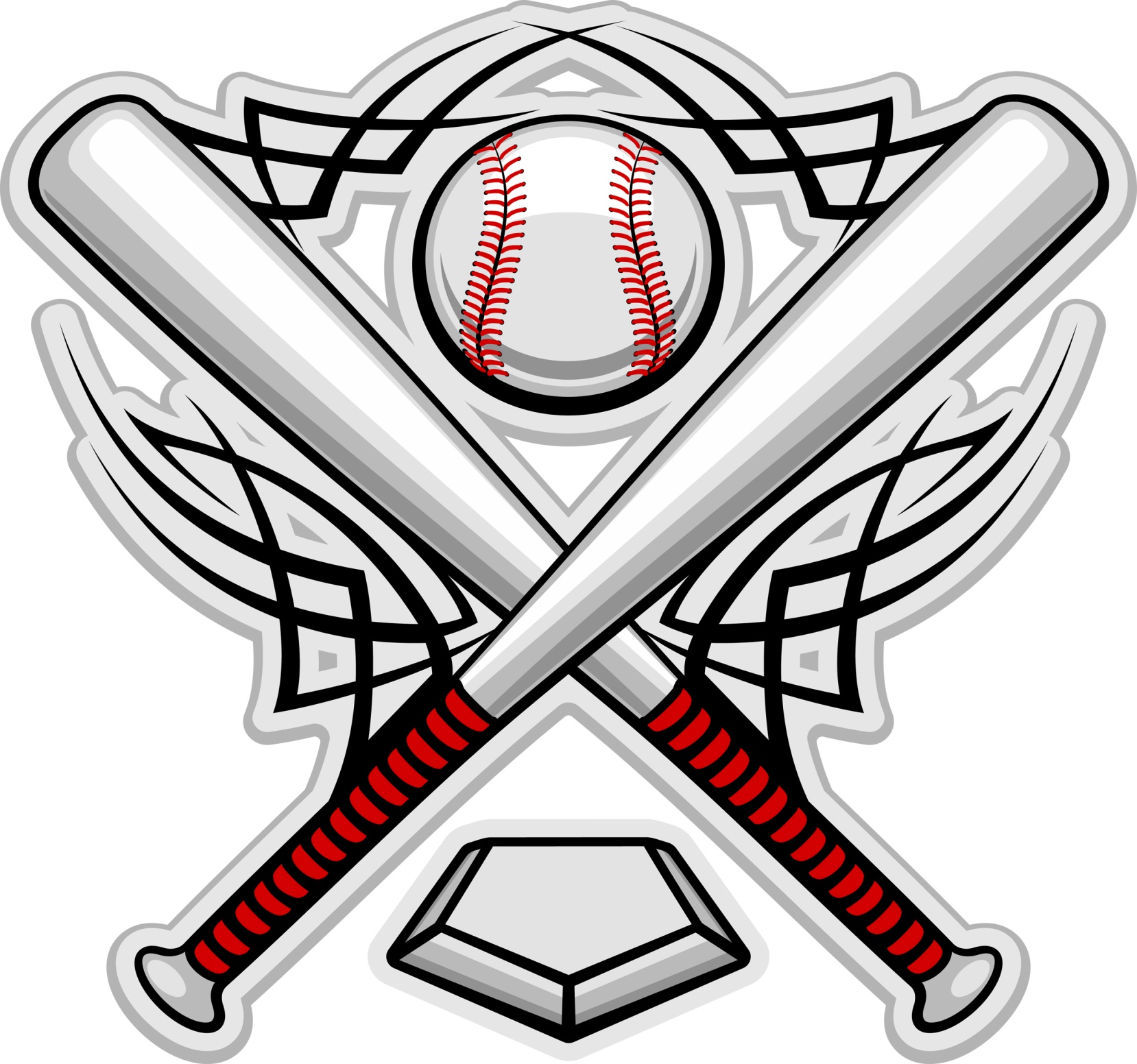 No.	Player				Position	Grade8	Austin Applegate		     C/P		   1216	Matt Armstrong		    P/ULT	   121	Jaylen Barfield			    RF		   125	Denis Bohanon			    LF		   1113	Steven Byrum			    2B/P		   1215	Christian Combs		    1B/3B	   129	Owen Crum			    CF/P/C	   1221	Alex Gavrila			    P/OF	   	   1210	Nathan Grzesiek		    SS/P		   126	Connor Kurek			    RF		   122	Ryan Laforge			    RF/P	  	   1228	Joey McMinn			    LF/P		   1211	Josh Monroe			    CF		   123	Jonny Norris			    3B/P		   1217	Garrison Rehfus			    1B		   9Managers:		Emily Rehfus 			Chelsei Carpenter Head Coach:		Kevin TabariAsst. Coach:		Colin PineVol. Asst. Coach:	Bryce RectorPrincipal:		Cathlene DarraghAsst. Principal:		Ron RossA.D.:			Chad WlodarekAsst. A.D.:		Drew OdleSuperintendent:	Dr. Julie Wood